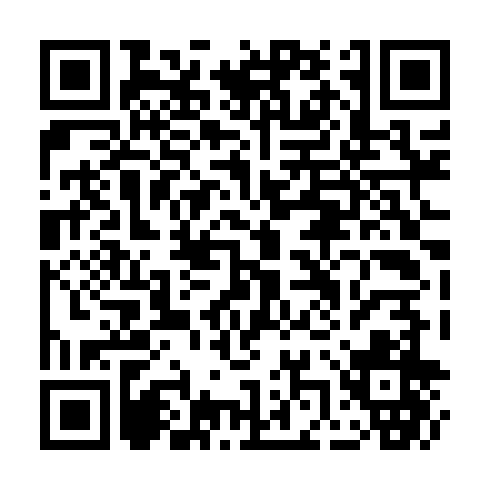 Ramadan times for Quinta de Sao Tiago, PortugalMon 11 Mar 2024 - Wed 10 Apr 2024High Latitude Method: Angle Based RulePrayer Calculation Method: Muslim World LeagueAsar Calculation Method: HanafiPrayer times provided by https://www.salahtimes.comDateDayFajrSuhurSunriseDhuhrAsrIftarMaghribIsha11Mon5:145:146:4512:374:446:306:307:5712Tue5:125:126:4412:374:456:316:317:5813Wed5:105:106:4212:374:466:336:337:5914Thu5:095:096:4012:374:476:346:348:0015Fri5:075:076:3912:364:486:356:358:0116Sat5:055:056:3712:364:496:366:368:0217Sun5:035:036:3512:364:496:376:378:0418Mon5:025:026:3412:364:506:386:388:0519Tue5:005:006:3212:354:516:396:398:0620Wed4:584:586:3012:354:526:406:408:0721Thu4:564:566:2912:354:536:416:418:0822Fri4:544:546:2712:344:546:426:428:1023Sat4:534:536:2512:344:546:436:438:1124Sun4:514:516:2412:344:556:446:448:1225Mon4:494:496:2212:334:566:466:468:1326Tue4:474:476:2012:334:576:476:478:1427Wed4:454:456:1912:334:576:486:488:1628Thu4:434:436:1712:334:586:496:498:1729Fri4:414:416:1512:324:596:506:508:1830Sat4:404:406:1412:325:006:516:518:2031Sun5:385:387:121:326:007:527:529:211Mon5:365:367:101:316:017:537:539:222Tue5:345:347:091:316:027:547:549:233Wed5:325:327:071:316:037:557:559:254Thu5:305:307:051:306:037:567:569:265Fri5:285:287:041:306:047:577:579:276Sat5:265:267:021:306:057:587:589:297Sun5:245:247:001:306:057:597:599:308Mon5:225:226:591:296:068:008:009:319Tue5:205:206:571:296:078:028:029:3310Wed5:185:186:561:296:078:038:039:34